№ п/пНаименование товара, работ, услугЕд. изм.Кол-воТехнические, функциональные характеристикиТехнические, функциональные характеристики№ п/пНаименование товара, работ, услугЕд. изм.Кол-воПоказатель (наименование комплектующего, технического параметра и т.п.)Описание, значениеКарусельКАР-05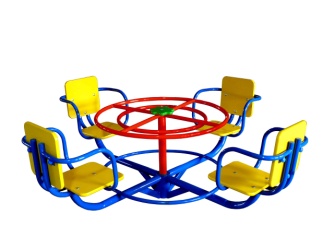 Шт. 1КарусельКАР-05Шт. 1Высота  (мм) 600КарусельКАР-05Шт. 1Длина  (мм)1600КарусельКАР-05Шт. 1Ширина  (мм)1600 КарусельКАР-05Шт. 1Применяемые материалыПрименяемые материалыКарусельКАР-05Шт. 1Конструктивные особенностиКарусель с рулем, состоящую из:- металлического каркаса (трубы сечением 42 мм и толщиной стенки 3мм), вращающегося на валу с 2 подшипниками. На каркасе карусели поручни  в количестве 4 шт из металлической трубы сечением 32мм толщиной стенки 3.2мм;, и центральной трубы сечением 72мм и толщиной стенки 3.5мм. На центральной трубе находиться металлический руль выполненный из металлической трубы сечением 27мм и толщиной стенки 3.2мм - четырех сидячих мест  (влагостойкая фанера марки ФСФ сорт 2/2 толщиной 18 мм) Все фанерные элементы имеют скругленные кромки. , радиус 20ммКарусельКАР-05Шт. 1Заглушкипластиковые, разных цветов, на места резьбовых соединений. КарусельКАР-05Шт. 1МатериалыДетали из фанеры имеют полиакрилатное покрытие, специально предназначенно для применения на детских площадках, стойкой к сложным погодным условиям, истиранию, устойчивой к воздействию ультрафиолета и влаги. Окрашенный порошковой  краской металл..